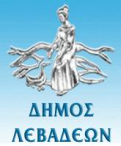 ΝΟΜΟΣ ΒΟΙΩΤΙΑΣΔΗΜΟΣ ΛΕΒΑΔΕΩΝ						Λιβαδειά,	05.07.2022ΑΝΑΚΟΙΝΩΣΗ Ο Δήμος Λεβαδέων ενημερώνει ότι οι κληρωθέντες δικαιούχοι των προγραμμάτων του Λογαριασμού Αγροτικής Εστίας (ΛΑΕ/ΟΠΕΚΑ) για το έτος 2022 (κοινωνικού - ιαματικού τουρισμού, εκδρομικού προγράμματος και θεάτρων) μπορούν να παραλαμβάνουν τα δελτία τους από οποιοδήποτε ΚΕΠ της χώρας από σήμερα 05.07.2022 έως και 30.08.2022.Οι ασφαλισμένοι και συνταξιούχοι του ΕΦΚΑ (ΟΓΑ) που υπέβαλαν αίτηση συμμετοχής στα Προγράμματα της Αγροτικής Εστίας, μπορούν να ενημερωθούν για τα αποτελέσματα της κλήρωσης από τα ΚΕΠ ή από την ηλεκτρονική διεύθυνση :www.opeka.gr/agrotiki-estia/ilektronikes-ypiresies/ (επιλογή: κληρωθέντες δικαιούχοι).Για να παραλάβουν οι κληρωθέντες του κοινωνικού και ιαματικού τουρισμού τα δελτία τους θα πρέπει:Α) να έχουν κάνει ήδη κράτηση δωματίου στο κατάλυμα της επιλογής τους, το οποίο, στη συνέχεια, θα πρέπει να τους αποστείλει απαραιτήτως ΕΠΙΒΕΒΑΙΩΣΗ ΚΡΑΤΗΣΗΣ (voucher), και  Β) να εισέρχονται οι ίδιοι ή μέσω των ΚΕΠ, στη σχετική ηλεκτρονική εφαρμογή του ΟΠΕΚΑ στην ηλεκτρονική διεύθυνση www.opeka.gr/agrotiki-estia/ilektronikes-ypiresies/  και να καταχωρούν τα στοιχεία της κράτησης δωματίου (κατάλυμα και ημερομηνίες διαμονής), σύμφωνα με την επιβεβαίωση κράτησης (voucher). Οι κατάλογοι με τις συμβεβλημένες με τον ΛΑΕ/ΟΠΕΚΑ επιχειρήσεις όλων των προγραμμάτων είναι αναρτημένοι στην ηλεκτρονική διεύθυνση www.opeka.gr/agrotiki-estia/ilektronikes-ypiresies/ . Μετά την καταχώρηση της κράτησης του δωματίου στην ηλεκτρονική εφαρμογή του ΟΠΕΚΑ, οι κληρωθέντες μπορούν να προσέρχονται στο ΚΕΠ για να παραλάβουν τα δελτία τους την ίδια ημέρα έπειτα από διάστημα περίπου 30 λεπτών, μετά την ηλεκτρονική καταχώρηση των στοιχείων σχετικών με την κράτηση του δωματίου. Από 5/9/2022, τυχόν αδιάθετα δελτία και μέχρι τη συμπλήρωση του αριθμού των δικαιούχων, θα διανέμονται, με σειρά προτεραιότητας προσέλευσης στα ΚΕΠ, σε δικαιούχους που υπέβαλαν αίτηση συμμετοχής στα ανωτέρω προγράμματα έτους 2022 και δεν κληρώθηκαν, συμπεριλαμβανομένων και των κληρωθέντων που δεν έχουν παραλάβει μέχρι τότε τα δελτία τους.Οι κληρωθέντες δικαιούχοι του προγράμματος δωρεάν παροχής βιβλίων δεν λαμβάνουν δελτία αγοράς βιβλίων από τα ΚΕΠ, αλλά πρέπει να προσέλθουν από 5/7/2022 μέχρι και 30/9/2022 στα συμβεβλημένα με τον ΛΑΕ/ΟΠΕΚΑ βιβλιοπωλεία και εκδοτικούς οίκους για να παραλάβουν τα βιβλία τους. Για περισσότερες πληροφορίες, μπορείτε να επικοινωνείτε με τα ΚΕΠ του Δήμου μας:ΚΕΠ Λιβαδειάς, τηλ.:22613-50.000, 		e-mail: d.levadeon@kep.gov.gr ΚΕΠ Αγ. Γεωργίου, τηλ.:22613-51.302-3,     e-mail:d.koroneias-voiotias@kep.gov.gr ΚΕΠ Δαύλειας, τηλ.: 22613-51.420, 		e-mail: d.dayleias@kep.gov.gr ΚΕΠ Κυριακίου, τηλ.: 22673-50.310, 		e-mail: k.kyriakiou@kep.gov.gr ΚΕΠ Χαιρώνειας, 22613-51.930, 		e-mail: d.haironias@kep.gov.gr 